ЧАСТНОЕ ОБРАЗОВАТЕЛЬНОЕ УЧРЕЖДЕНИЕВЫСШЕГО ОБРАЗОВАНИЯ«СЕВЕРО-КАВКАЗСКИЙ ГУМАНИТАРНЫЙ ИНСТИТУТ»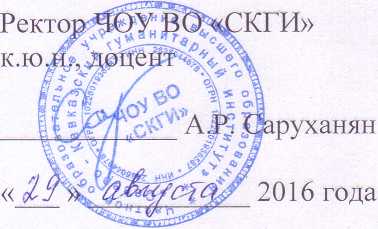 НАПРАВЛЕНИЕ подготовки 40.03.01– ЮРИСПРУДЕНЦИЯКВАЛИФИКАЦИЯ (СТЕПЕНЬ) – БАКАЛАВРкафедра гуманитарных и социально-экономических дисциплинбезопасность жизнедеятельностиРабочая программаСтаврополь2016Автор-составитель:Волков А.А. – доктор психологических наук, профессор кафедры гуманитарных и социально-экономических дисциплин ЧОУ ВО «Северо-Кавказский гуманитарный институт».Рецензенты:Миронов З.В. - кандидат юридических наук, доцент кафедры гражданско-правовых дисциплин ЧОУ ВО «Северо-Кавказский гуманитарный институт»;В.Д. Грачев, доктор философских наук, профессор, профессор кафедры гуманитарных и социально-экономических дисциплин Ростовского института (филиала) ВГУЮ (РПА Минюста России).Рабочая программа по учебной дисциплине «Безопасность жизнедеятельности» подготовлена на основе требований Федерального государственного образовательного стандарта высшего профессионального образования по направлению подготовки 030900 «Юриспруденция». Включает в себя рабочую программу учебной дисциплины и материалы, устанавливающие содержание и порядок проведения промежуточной аттестации. Рассчитана на студентов ЧОУ ВО «Северо-Кавказский гуманитарный институт», обучающихся по направлению подготовки бакалавров юриспруденции.Рабочая программа обсуждена и одобрена на заседании гуманитарных и социально-экономических дисциплин Северо-Кавказского гуманитарного института.Протокол № 1 от 29 августа 2016 годаРабочая программа учебной дисциплиныРабочая программа учебной дисциплины «Безопасность жизнедеятельности» – это учебно-методическое пособие, определяющее требования к содержанию и уровню подготовки студентов, руководство их самостоятельной работой, виды учебных занятий и формы контроля по данной дисциплине.Рабочая программа включает в себя: наименование дисциплины (модуля);перечень планируемых результатов обучения по дисциплине (модулю), соотнесенных с планируемыми результатами освоения образовательной программы;указание места дисциплины (модуля) в структуре образовательной программы;объем дисциплины (модуля) в зачетных единицах с указанием количества академических или астрономических часов, выделенных на контактную работу обучающихся с преподавателем (по видам учебных занятий) и на самостоятельную работу обучающихся;содержание дисциплины (модуля), структурированное по темам (разделам) с указанием отведенного на них количества академических или астрономических часов и видов учебных занятий;перечень учебно-методического обеспечения для самостоятельной работы обучающихся по дисциплине (модулю);фонд оценочных средств для проведения промежуточной аттестации обучающихся по дисциплине (модулю);перечень основной и дополнительной учебной литературы, необходимой для освоения дисциплины (модуля);перечень ресурсов информационно-телекоммуникационной сети "Интернет" (далее - сеть "Интернет"), необходимых для освоения дисциплины (модуля);методические указания для обучающихся по освоению дисциплины (модуля);перечень информационных технологий, используемых при осуществлении образовательного процесса по дисциплине (модулю), включая перечень программного обеспечения и информационных справочных систем (при необходимости);описание материально-технической базы, необходимой для осуществления образовательного процесса по дисциплине (модулю).ЦЕЛЕВАЯ УСТАНОВКАЦелевая установка преподавания учебной дисциплины «Безопасность жизнедеятельности» строится с учетом задач, содержания и форм деятельности специалиста – выпускника ЧОУ ВО «СКГИ». Целью обучения является получение выпускником образования, позволяющего приобрести необходимые общекультурные и профессиональные компетенции и успешно работать в избранной сфере деятельности.Содержание обучения по дисциплине «Безопасность жизнедеятельности» строится в соответствии с основными видами и задачами профессиональной деятельности специалиста:а) нормотворческая (участие в подготовке нормативных правовых актов);б) правоприменительная (обоснование и принятие в пределах должностных обязанностей решений, а также совершение действий, связанных с реализацией правовых норм, составление юридических документов); в) правоохранительная (обеспечение законности, правопорядка, безопасности личности, общества и государства; охрана общественного порядка; предупреждение, пресечение, выявление, раскрытие и расследование правонарушений; защита частной, государственной, муниципальной и иных форм собственности);г) экспертно-консультационная (консультирование по вопросам права; осуществление правовой экспертизы документов);д) педагогическая (преподавание правовых дисциплин в образовательных учреждениях, кроме высших учебных заведений, осуществление правового воспитания).Дисциплина «Безопасность жизнедеятельности» изучается на первом курсе и заканчивается зачетом.В процессе преподавания дисциплины необходима систематическая координация с дисциплинами «Логика» и «Социология и политология», которые способствуют более четкому и глубокому уяснению дисциплины.ПЕРЕЧЕНЬ ПЛАНИРУЕМЫХ РЕЗУЛЬТАТОВ ОБУЧЕНИЯ ПО ДИСЦИПЛИНЕ (МОДУЛЮ), СООТНЕСЕННЫХ С ПЛАНИРУЕМЫМИ РЕЗУЛЬТАТАМИ ОСВОЕНИЯ ОБРАЗОВАТЕЛЬНОЙ ПРОГРАММЫВ результате освоения программы учебной дисциплины «Безопасность жизнедеятельности» выпускник должен:1) знать:общие сведения о чрезвычайных ситуациях: чрезвычайные ситуации мирного и военного времени, их последствия; устойчивость функционирования производств в условиях чрезвычайной ситуации; назначение и задачи единой государственной системы предупреждения и ликвидации чрезвычайных ситуаций и гражданской обороны Российской Федерации; организация защиты населения в чрезвычайных ситуациях; содержание и организация мероприятий по предупреждению и ликвидации чрезвычайных ситуаций; средства защиты; основы военной службы; основы обороны государства; Вооруженные Силы РФ; боевые традиции, символы воинской чести; основы медицинских знаний; негативное воздействие на организм человека вредных привычек;опасные ситуации, возникающие в повседневной жизни, природного, техногенного и социального характера, правила поведения в различных обстоятельствах;основные мероприятия гражданской обороны по защите населения от воздействия опасных ситуаций и способы оповещения населения в чрезвычайных ситуациях мирного и военного времени;основные правила оказания первой медицинской помощи, правила поведения в чрезвычайной ситуации;основные положения здорового образа жизни и личной гигиены, влияние вредных привычек на здоровье;2) уметь:распознать и оценить опасные ситуации и вредные факторы среды обитания человека;выполнять мероприятия гражданской обороны;оказывать первую медицинскую помощь;защищаться в толпе во время массовых беспорядков;оказывать сопротивление при нападении;3) владеть:- навыками научного подхода к анализу и оценке возникающих критических и нештатных ситуаций;- навыками самостоятельной работы с учебной и научной литературой по безопасности жизнедеятельности;4) обладать следующими компетенциями:осознает социальную значимость своей будущей профессии, обладает достаточным уровнем профессионального правосознания (ОК-1);способен добросовестно исполнять профессиональные обязанности, соблюдать принципы этики юриста (ОК-2);владеет культурой мышления, способен к обобщению, анализу, восприятию информации, постановке цели и выбору путей ее достижения (ОК-3);способен логически верно, аргументировано и ясно строить устную и письменную речь (ОК-4);обладает культурой поведения, готов к кооперации с коллегами, работе в коллективе (ОК-5);имеет нетерпимое отношение к коррупционному поведению, уважительно относится к праву и закону (ОК-6);стремится к саморазвитию, повышению своей квалификации и мастерства (ОК-7);способен использовать основные положения и методы социальных, гуманитарных и экономических наук при решении социальных и профессиональных задач (ОК-8);способен анализировать социально значимые проблемы и процессы (ОК-9);владеет необходимыми навыками профессионального общения на иностранном языке (ОК-13);способен давать квалифицированные юридические заключения и консультации в конкретных видах юридической деятельности (ПК-16);способен преподавать правовые дисциплины на необходимом теоретическом и методическом уровне (ПК-17);способен управлять самостоятельной работой обучающихся (ПК-18);способен эффективно осуществлять правовое воспитание (ПК-19).Соответствие результатов изучения дисциплины результатам освоения ООПМЕСТО ДИСЦИПЛИНЫ (МОДУЛЯ) В СТРУКТУРЕ ОБРАЗОВАТЕЛЬНОЙ ПРОГРАММЫОБЪЕМ ДИСЦИПЛИНЫ (МОДУЛЯ) В ЗАЧЕТНЫХ ЕДИНИЦАХ С УКАЗАНИЕМ КОЛИЧЕСТВА АКАДЕМИЧЕСКИХ ЧАСОВ, ВЫДЕЛЕННЫХ НА КОНТАКТНУЮ РАБОТУ ОБУЧАЮЩИХСЯ С ПРЕПОДАВАТЕЛЕМ (ПО ВИДАМ ЗАНЯТИЙ) И НА САМОСТОЯТЕЛЬНУЮ РАБОТУ ОБУЧАЮЩИХСЯСОДЕРЖАНИЕ ДИСЦИПЛИНЫ (МОДУЛЯ), СТРУКТУРИРОВАННОЕ ПО ТЕМАМ (РАЗДЕЛАМ) С УКАЗАНИЕМ ОТВЕДЕННОГО НА НИХ КОЛИЧЕСТВА АКАДЕМИЧЕСКИХ ИЛИ АСТРОНОМИЧЕСКИХ ЧАСОВ И ВИДОВ УЧЕБНЫХ ЗАНЯТИЙ Распределение часов дисциплины по темам и видам занятийТематический план учебной дисциплинызаочной формы обученияРАСПРЕДЕЛЕНИЕ УЧЕБНОГО МАТЕРИАЛА ПО ТЕМАМТема1. Чрезвычайные ситуации природного характера, их последствия и правила безопасного поведении.Классификация чрезвычайных ситуаций по происхождению, масштабам распространения и тяжести последствий: природные, социальные, техногенные.Землетрясения и их поражающие факторы. Правила безопасного поведения при заблаговременном оповещении о землетрясении, во время и после землетрясений.Оползни, сели, обвалы, лавины и их поражающие факторы. Правила безопасного поведения при заблаговременном оповещении об угрозе схода селя, оползня, обвала. Правила безопасного поведения во время и после схода селя, оползня, обвала, а также безопасного выхода из зоны стихийного бедствия. Ураганы, бури, смерчи и их поражающие факторы. Правила безопасного поведения при заблаговременном оповещении о приближении урагана, бури, смерча. Правила безопасного поведения во время и после ураганов, бури, смерча.Наводнения и их поражающие факторы. Правила безопасного поведения при заблаговременном оповещении о наводнениях, во время и после наводнений.Природные пожары (лесные, торфяные, степные) и их характеристика. Предупреждение природных пожаров. Правила безопасного поведения при возникновении природных пожаров. Тема 2. Чрезвычайные ситуации техногенного характера и правила безопасного поведения.Понятие о промышленных авариях и катастрофах. Потенциально опасные объекты.Пожары и взрывы, их характеристика, пожаровзрывоопасные объекты. Правила безопасного поведения при пожарах и взрывах.Промышленные аварии с выбросом опасных химических веществ. Химически опасные объекты производства. Аварийно химически опасные вещества (АХОВ), их характеристика и поражающие факторы. Защита населения от АХОВ. Правила безопасного поведения при авариях с выбросом опасного химического вещества. Аварии на радиационно опасных объектах. Правила безопасного поведения при радиационных авариях.Гидродинамические аварии. Правила безопасного поведения при угрозе и в ходе наводнения при гидродинамической аварии.Тема 3. Чрезвычайные ситуации социального характера.Общая характеристика опасных ситуаций социального характера: массовые беспорядки, массовые погромы, массовые зрелища, праздники, шествия.Толпа, виды толпы. Паника и ее классификация, безопасность в толпе.Чрезвычайные ситуации криминального характера и защита от них: кража, мошенничество, предупреждение криминальных посягательств в отношении детей, нападения на улице, в транспорте.Роль несовершеннолетних в возникновении опасных ситуаций социального характера. Уголовная ответственность несовершеннолетних. Хулиганство, вандализм, грубое нарушение общественного порядка, повреждение имущества, насилие над личностью. Виды наказаний, назначаемых несовершеннолетним.Терроризм как реальная угроза безопасности в современном обществе.Наиболее масштабные теракты, совершенные на территории России.Правила поведения для заложников. Чрезвычайные ситуации военного характера, которые могут возникнуть на территории России в случае локальных вооруженных конфликтов или ведения широкомасштабных боевых действий.Основные источники чрезвычайных ситуаций военного характера – современные средства поражения.Тема 4. Организационные основы защиты населения от чрезвычайных ситуаций мирного и военного времени.МЧС России – федеральный орган управления в области защиты населения от чрезвычайных ситуаций. Основные задачи и структура МЧС России.Гражданская оборона, ее структура и задачи по защите населения от опасностей, возникающих при ведении военных действий или вследствие этих действий.Единая государственная система предупреждения и ликвидации чрезвычайных ситуаций (РСЧС) Российской Федерации. Цель создания системы, структура, основные задачи РСЧС по защите населения от чрезвычайных ситуаций. Тема 5. История создания Вооруженных Сил России.Организация вооруженных сил Московского государства в XIV—XV веках. Военная реформа Ивана Грозного в середине XVI века. Военная реформа Петра I, создание регулярной армии, ее особенности. Военные реформы в России во второй половине XIX века, создание массовой армии.Создание советских Вооруженных Сил, их структура и предназначение.Вооруженные Силы Российской Федерации, основные предпосылки проведения военной реформы.Дни воинской славы России — Дни славных побед.Основные формы увековечивания памяти российских воинов, отличившихся в сражениях, связанных с днями воинской славы России.Боевое Знамя воинской части — символ воинской чести, доблести и славы. Ритуал вручения Боевого Знамени воинской части, порядок его хранения и содержания.Ордена — почетные награды за воинские отличия и заслуги в бою и военной службе.Тема 6. Основы обороны государства. Виды ВС РФ, рода войск.Обеспечение национальной безопасности Российской Федерации. Основные угрозы национальной безопасности Российской Федерации.Обеспечение военной безопасности Российской Федерации. Военная организация государства. Вооруженные Силы РФ — основа обороны Российской Федерации: история создания, основные реформы. Виды Вооруженных Сил, рода войск и их предназначение. Функции и основные задачи современных ВС РФ. Дни воинской славы России.Тема 7. Военная служба — особый вид федеральной государственной службы.Основные понятия о воинской обязанности. Воинский учет. Организация воинского учета и его предназначение. Первоначальная постановка граждан на воинский учет. Обязанности граждан по воинскому учету. Организация медицинского освидетельствования граждан при первоначальной постановке на воинский учет.Правовые основы военной службы. Призыв на военную службу. Особенности прохождения военной службы по призыву.Прохождение военной службы по контракту. Требования, предъявляемые к гражданам, поступающим на военную службу по контракту. Альтернативная гражданская служба. Требования, предъявляемые к гражданам, для прохождения альтернативной гражданской службы. Статус военнослужащих.Общие, должностные и специальные обязанности военнослужащих. Особенности воинской деятельности в различных видах Вооруженных Сил и родах войск.Уголовная ответственность за преступления против военной службы (неисполнение приказа, нарушение уставных правил взаимоотношений между военнослужащими, самовольное оставление части и др.).Тема 8. Здоровый образ жизни как необходимое условие сохранения и укрепления здоровья человека и общества.Понятие «здоровье» — определение, основные составляющие. Здоровый образ жизни и его компоненты. Рациональное питание, дозированная физическая нагрузка.Тема 9. Факторы, отрицательно сказывающиеся на здоровье человека.Алкоголизм. Курение. Наркомания. Тема 10. Инфекционные заболевания. Венерические заболеванияИнфекционные заболевания: возбудители, течение болезни, лечение.Венерические заболевания: возбудители, течение болезни, лечение.Тема 11. Основы медицинских знаний. Первая медицинская помощь.Ситуации, при которых человек нуждается в оказании первой медицинской помощи. Виды повреждений и правила оказания доврачебной помощи.ФОНД ОЦЕНОЧНЫХ СРЕДСТВ ДЛЯ ПРОВЕДЕНИЯ ПРОМЕЖУТОЧНОЙ АТТЕСТАЦИИ ОБУЧАЮЩИХСЯ ПО ДИСЦИПЛИНЕ (МОДУЛЮ)ПЕРЕЧЕНЬ КОМПЕТЕНЦИЙ С УКАЗАНИЕМ ЭТАПОВ ИХ ФОРМИРОВАНИЯ В ПРОЦЕССЕ ОСВОЕНИЯ ОБРАЗОВАТЕЛЬНОЙ ПРОГРАММЫСоотношение контролируемых разделов (тем) дисциплины 
к компетенциям и оценочными средствамиОПИСАНИЕ ПОКАЗАТЕЛЕЙ И КРИТЕРИЕВ ОЦЕНИВАНИЯ КОМПЕТЕНЦИЙ НА РАЗЛИЧНЫХ ЭТАПАХ ИХ ФОРМИРОВАНИЯ, ОПИСАНИЕ ШКАЛ ОЦЕНИВАНИЯКритериями и показателями оценивания компетенций на различных этапах формирования компетенций являются:- знание терминов, понятий, категорий, концепций и теорий по дисциплине;- понимание связей между теорией и практикой;- сформированность аналитических способностей в процессе изучения дисциплины;- знание специальной литературы по дисциплине.	Шкала оценивания компетенций на различных этапах их формирования включает следующие критерии:- полное соответствие;- частичное соответствие;- несоответствие.Этапы формирования профессиональных компетенций бакалавров:1. Изучение теоретического материала на лекциях.Формами обучения в педагогическом учебном заведении высшего профессионального образования традиционно являются лекции. Лекция позволяет решать большое количество информационных задач. Включение в лекцию элементов дискуссии позволяет изменить позицию студента из пассивно воспринимающего и затем воспроизводящего информацию в активного участника лекционного процесса (когда он думает, анализирует факты, делает выводы, определяет свое отношение к изучаемому предмету). Необходимость аргументации своей позиции побуждает студента к активному самообразованию, поиску дополнительной литературы по изучаемой проблеме. Лекции в учебном процессе необходимы, так как именно данная форма обучения дает возможность студентам увидеть всю широту изучаемого вопроса, его взаимосвязь с другими проблемами курса, почувствовать связь педагогики с другими науками. Поэтому лекционный курс, специально организованный, дает студенту направление в формировании теоретических профессиональных компетенций, позволяет ему увидеть пути и задуматься над способами своего профессионального роста, способствует выработке потребности в профессиональном педагогическом самосовершенствовании.2. Проведение практических занятий.Практические занятия и практика как организационные формы обучения позволяют сформировать у студентов систему профессиональных компетенций в области фармации, такую, что будущие специалисты оказываются выведенными на уровень проектирования. Главной целью практических занятий является обработка и закрепление новых знаний, перевод теоретических знаний в практические умения и навыки. Кроме того, задачей практических занятий является коррекция и контроль ранее усвоенных знаний. По итогам практических занятий оценивается успешность усвоения определенного объема знаний и успешность приобретения определенного перечня умений и навыков, т.е. практические занятия, позволяют как сформировать, так и реализовать сформированные компетенции.Так, для бакалавров педагогического образования, профиль Технология, практические занятия являются ведущей организационной формой обучения. В рамках изучаемых методических дисциплин педагогические ситуации занимают ведущее место на практических занятиях. Выполнение самой практической работы требует владения определенными методическими приемами, знаниями и умениями.После окончания работы студенты должны самостоятельно сделать выводы, используя соответствующую теоретическую концепцию, и оформить отчет о проделанной работе. Процедура оформления отчета несет огромную смысловую нагрузку, поскольку в процессе оформления обучаемые учатся лаконичному и точному изложению мыслей, формулированию аргументированных выводов.Таким образом, ключевые образовательные компетенции конкретизируются на уровне образовательных областей и учебных дисциплин для каждой ступени обучения, играя интегративную роль в процессе взаимодействия образования, науки и практики.3. Выполнение научно - исследовательских работ (участие в СНО).Научно-исследовательские работы бакалавров играют в формировании профессиональных компетенций особую роль. Она формирует способности организовывать учебно-исследовательскую работу обучающихся, прогнозировать результаты профессионально-педагогической деятельности, проектировать и оснащать образовательно-пространственную среду для теоретического и практического обучения рабочих, проектировать и применять индивидуализированные, деятельностно и личностно ориентированные технологии и методики обучения, к поиску, созданию, распространению, применению новшеств и творчества в образовательном процессе для решения профессионально-педагогических задач, к применению технологий формирования креативных способностей при подготовке рабочих, к проектированию комплекса учебно-профессиональных целей, задач и т.п. Исследовательская работа позволяет актуализировать знания по теме, сформировать умение работать с информацией, расширить способы деятельности, развивать самостоятельность, контроль и самоконтроль. Назначение внеаудиторной исследовательской работы – расширить рамки программного материала по предметам с учетом особенностей профессиональной направленности.Студент, принимая участие в научно-исследовательской работе, учится видеть проблемы, ставить задачи, воплощать решение в реальности, путем сбора необходимой информации, проведения анализа имеющихся данных, синтеза и оценки; нарабатывает навык публичных выступлений, становится компетентным в тех вопросах, которые изучает, учится управлять своим временем и собой для достижения поставленных целей.4. Самостоятельная работа студентовПри выполнении плана самостоятельной работы студенту необходимо прочитать теоретический материал не только в учебниках и учебных пособиях, указанных в библиографических списках, но и познакомиться с публикациями в периодических изданиях.Студенту необходимо творчески переработать изученный самостоятельно материал и представить его для отчета в форме тезисов, опорных материалов, рекомендаций, схем и т.п.Все виды самостоятельной работы и планируемые на их выполнение затраты времени в часах исходят из того, что студент достаточно активно работал в аудитории, слушая лекции и изучая материал на практических занятиях. По всем недостаточно понятым вопросам он своевременно получил информацию на консультациях.В случае пропуска лекций и практических занятий студенту потребуется сверхнормативное время на освоение пропущенного материала.Для закрепления материала лекций достаточно, перелистывая конспект или читая его, мысленно восстановить прослушанный материал.Для подготовки к практическим работам нужно рассмотреть контрольные вопросы, при необходимости обратиться к рекомендуемой учебной литературе, записать непонятные моменты в вопросах для уяснения их на предстоящем занятии.Подготовка к зачету должна осуществляться на основе лекционного материала, материала практических занятий с обязательным обращением к основным учебникам по курсу. Это исключит ошибки в понимании материала, облегчит его осмысление, прокомментирует материал многочисленными примерами, которые в лекциях, как правило, не приводятся.3 Критерии оценивания выполнения заданий по выявлению уровня сформированности компетенций для проведения текущего контроля успеваемости и промежуточной аттестацииПоказателем оценивания компетенций в рамках образовательной программы считается уровень их освоения обучающимися.Характеристика уровней освоения компетенцийУровень освоения сформированности знаний, умений и навыков по дисциплине оценивается в форме бальной отметки по ряду критериев:"Отлично" заслуживает обучающийся, обнаруживший всестороннее, систематическое и глубокое знание учебного материала, умение свободно выполнять практические задания, усвоивший основную и знакомый с дополнительной литературой, рекомендованной программой. Как правило, оценка "отлично" выставляется обучающимся, усвоившим взаимосвязь основных понятий дисциплины в их значении для приобретаемой профессии, проявившим творческие способности в понимании, изложении и использовании учебного материала."Хорошо" заслуживает обучающийся, обнаруживший полное знание учебного материала, успешно выполняющий предусмотренные в программе задания, усвоивший основную литературу, рекомендованную в программе. Как правило, оценка "хорошо" выставляется обучающимся, показавшим систематический характер знаний по дисциплине и способным к их самостоятельному пополнению и обновлению в ходе дальнейшей учебной работы и профессиональной деятельности."Удовлетворительно" заслуживает обучающийся, обнаруживший знания основного учебного материала в объеме, необходимом для дальнейшей учебы и предстоящей работы по направлению подготовки, справляющийся с выполнением заданий, предусмотренных программой, знакомый с основной литературой, рекомендованной программой. Как правило, оценка "удовлетворительно" выставляется обучающимся, допустившим погрешности в ответе на экзамене и при выполнении экзаменационных заданий, но обладающим необходимыми знаниями для их устранения под руководством преподавателя."Неудовлетворительно" выставляется обучающемуся, обнаружившему пробелы в знаниях основного учебного материала, допустившему принципиальные ошибки в выполнении предусмотренных программой заданий. Как правило, оценка "неудовлетворительно" ставится обучающимся, которые не могут продолжить обучение или приступить к профессиональной деятельности по окончании ВУЗа без дополнительных занятий по соответствующей дисциплине.Оценка «зачтено» выставляется обучающемуся, который прочно усвоил предусмотренный программный материал; правильно, аргументировано ответил на все вопросы, с приведением примеров; показал глубокие систематизированные знания, владеет приемами рассуждения и сопоставляет материал из разных источников: теорию связывает с практикой, другими темами данной дисциплины, других изучаемых предметов; без ошибок выполнил практическое задание.Обязательным условием выставленной оценки является правильная речь в быстром или умеренном темпе. Дополнительным условием получения оценки «зачтено» могут стать хорошие успехи при выполнении самостоятельной и контрольной работы, систематическая активная работа на практических занятиях.Оценка «не зачтено» Выставляется обучающемуся, который не справился с 50% вопросов и заданий преподавателя, в ответах на другие вопросы допустил существенные ошибки. Не может ответить на дополнительные вопросы, предложенные преподавателем. Целостного представления о взаимосвязях, компонентах, этапах развития культуры у обучающегося нет. Оценивается качество устной и письменной речи, как и при выставлении положительной оценки.В целом шкала оценивания в зависимости от уровня освоения компетенций выглядит следующим образом:ШКАЛА ОЦЕНИВАНИЯТИПОВЫЕ КОНТРОЛЬНЫЕ ЗАДАНИЯ И ИНЫЕ МАТЕРИАЛЫ, НЕОБХОДИМЫЕ ДЛЯ ОЦЕНКИ ЗНАНИЙ, УМЕНИЙ, НАВЫКОВ И (ИЛИ) ОПЫТА ДЕЯТЕЛЬНОСТИ, ХАРАКТЕРИЗУЮЩИХ ЭТАПЫ ФОРМИРОВАНИЯ КОМПЕТЕНЦИЙ В ПРОЦЕССЕ ОСВОЕНИЯ ДИСЦИПЛИНЫПримерные вопросы для подготовки к зачетупо Безопасности жизнедеятельностиОсновные понятия и определения БЖД.Принципы, методы и средства БЖД.Аксиоматика БЖД.Таксономия опасностей.Опасные и вредные факторы производственной среды.Опасные и вредные факторы бытовой среды.Поражающие факторы чрезвычайных ситуаций.Анализаторы человека (экстероцептивные и интероцептивные), их основные характеристики.Зрительный анализатор.Слуховой анализатор.Тактильный анализатор.Обоняние. Вкус. Вибрационная и органическая чувствительность.Работоспособность человека и ее динамика.Микроклимат производственных помещений. Основные параметры, нормирование.Избыточное тепловое (инфракрасное) излучение на рабочих местах. Основные параметры, нормирование, защита.Вентиляция производственных помещений.Системы вентиляции. Требования к вентиляционным системам.Шум. Параметры, характеризующие шум. Классификация производственного шума.Действие шума на организм. Специфическое и неспецифическое воздействие шума.Гигиеническое нормирование производственного шума. Измерение и оценка производственного шума. Методы борьбы с шумом.Вибрация. Параметры, характеризующие вибрацию. Виды вибрации и ее источники.Действие вибрации на организм человека. Гигиеническое нормирование вибрации. Защита от вибрации.Характеристики электромагнитных неионизирующих излучений.Классификация электромагнитных волн.Источники электромагнитных полей. Воздействие электромагнитных полей на организм человека.Гигиеническое нормирование электромагнитных полей.Защита от электромагнитных полей. Основные характеристики ионизирующих излучений.Источники ионизирующих излучений.Параметры электрического тока и источники электроопасности.Воздействие электрического тока на организм человека.Виды электротравм. Электрический удар.Параметры, определяющие тяжесть поражения током. Пороговые значения токов.Электрическое сопротивление тела человека.Методы и средства обеспечения электробезопасности (применение малых напряжений, разделение сетей, изоляция).Защитное заземление, зануление, устройства защитного отключения.Классификация ЧС.ЧС техногенного характера.ЧС природного характера.ЧС экологического характера.Поражающие факторы техногенных катастроф (воздушно-ударная волна, тепловые и осколочные поля).Поражающие факторы техногенных катастроф (выброс химически опасных веществ, выброс радиоактивных веществ).Классификация АХОВ (по характеру и степени воздействия на человека, по агрегатному состоянию).Пожаробезопасность. Основные определения.Виды процесса возникновения горения.Характеристики пожароопасных веществ.Основные источники возникновения пожаров на промышленных предприятиях.Оценка пожарной опасности промышленных предприятий.Пожарная профилактика в производственных зданиях.Система стандартизированных заданий для проведения тест-тренинга1. Опасные изменения состояния суши, воздушной среды, гидросферы и биосферы по сфере возникновения относятся к:а) техногенным ЧС;б) природным ЧС;в) экологическим ЧС;г) социальным ЧС;д) нет верного ответа.2. РСЧС состоит из:а) республиканских и областных подсистем;б) региональных и местных подсистем;в) краевых и областных подсистем;г) территориальных и функциональных подсистем;д) все ответы верны.3. К угрозам государственной безопасности относятся:а) угроза американо-иракского конфликта;б) угроза распространения СПИДа;в) угроза подъема уровня Мирового океана;г) угроза терроризма.4. К местной относится ЧС, в результате которой пострадало свыше __ человек, при условии, что зона ЧС не выходит за пределы населенного пункта, города, района:а) 20, но не более 90 человек;б) 15, но не более 70 человек;в) 30, но не более 100 человек;г) 10, но не более 50 человек;д) нет верного ответа.5. Заблаговременный вывоз или вывод населения из зоны чрезвычайной ситуации это:а) принцип защиты населения;б) основной способ защиты населения;в) защитное мероприятие;г) средство защиты населения;д) все ответы верны.6. К региональной относится ЧС, в результате которой пострадало свыше ___ при условии, что зона ЧС охватывает территорию двух субъектов РФ:а) 100, но не более 500 человек;б) 50, но не более 500 человек;в) 10, но не более 50 человек;г) 10 человек;д) нет верного ответа.7. К территориальной относится ЧС, в результате которой пострадало свыше ___ при условии, что зона ЧС не выходит за пределы субъекта РФ:а) 50, но не более 500 человек;б) 10, но не более 50 человек;в) 20, но не более 50 человек;г) 10 человек;д) 30 человек.8. Марлевую повязку для лучшей защиты органов дыхания от паров хлора нужно смачивать:а) 2% раствором питьевой соды;б) 5% раствором уксусной или лимонной кислоты;в) слабым раствором марганцовки;г) любой жидкостью;д) растительным маслом.9. К защитным сооружениям ГО относятся: 1) убежища 5 классов, 2) ПРУ 3 классов, 3) погреба, подвалы и приспособленные жилые помещения, 4) специально оборудованные подземные переходы, метро, горные выработки, 5) леса, овраги, придорожные канавы.а) 1,2,3,4,5;б) только 1,2,3;в) только 4,5;г) только 1,2,3,4;д) нет верного ответа.10. Аварии, пожары, взрывы на предприятиях, транспорте и коммунально-энергетических сетях по сфере возникновения относятся к:а) техногенным ЧС;б) природным ЧС;в) экологическим ЧС;г) социальным ЧС;д) нет верного ответа.11. К угрозам безопасности общества относятся (возможны несколько вариантов ответа):а) угроза вторжения космических тел;б) угроза распространения туберкулеза;в) угроза наркомании подростков;г) угроза глобального потепления.12. Порядок подготовки населения в области защиты от ЧС определяется:а) Советом по безопасности;б) Президентом РФ;в) Правительством РФ;г) Советом по обороне.13. Основные способы защиты населения от ЧС: 1) локализация аварий, 2) оповещение населения, 3) обучение населения способам защиты, 4) эвакуация населения, 5) укрытие населения в защитных сооружениях, 6) ликвидация последствий, 7) использование индивидуальных средств защиты, 8) спасательные работы.а) 1,2,3,4,5,6,7,8;б) 4,5,6,7,8;в) 4,5,7;г) 1,2,3;д) нет верного ответа.14. Чрезвычайная ситуация – это:а) чрезвычайное положение на всей территории РФ;б) обстановка на определенной территории, которая может повлечь за собой человеческие жертвы и нарушение условий жизнедеятельности людей;в) наиболее экстремальное природное явление;г) чрезвычайное положение в отдельных местностях РФ;д) когда все очень плохо.15. Какие катастрофические явления считаются катастрофами в неинтерактивной системе (возможны несколько вариантов ответа):а) землетрясения;б) извержение вулкана;в) социальный взрыв;г) развод в семье;д) сход снежной лавины.16. Угрозы в сфере экономики обусловлены (возможны несколько вариантов ответа):а) расслоением общества;б) сокращением ВВП;в) тенденцией к преобладанию в экспортных поставках топливно-сырьевой и энергетической составляющих;г) спадом рождаемости.17. Флаги катастроф в интерактивной системе (возможны несколько вариантов ответа):а)неизбежность;б) глобальность;в) слабая предсказуемость;г) необходимость;д) непрерывность;е) макромодальность.МЕТОДИЧЕСКИЕ МАТЕРИАЛЫ, ОПРЕДЕЛЯЮЩИЕ ПРОЦЕДУРЫ ОЦЕНИВАНИЯ ЗНАНИЙ, УМЕНИЙ, НАВЫКОВ И (ИЛИ) ОПЫТА ДЕЯТЕЛЬНОСТИ, ХАРАКТЕРИЗУЮЩИХ ЭТАПЫ ФОРМИРОВАНИЯ КОМПЕТЕНЦИЙПЕРЕЧЕНЬ ОСНОВНОЙ И ДОПОЛНИТЕЛЬНОЙ УЧЕБНОЙ ЛИТЕРАТУРЫ, НЕОБХОДИМОЙ ДЛЯ ОСВОЕНИЯ ДИСЦИПЛИНЫ (МОДУЛЯ)Основная литератураБезопасность жизнедеятельности [Электронный ресурс]: учебное пособие для вузов/ Л.А. Муравей [и др.].— Электрон. текстовые данные.— М.: ЮНИТИ-ДАНА, 2012.— 431 c.— Режим доступа: http://www.iprbookshop.ru/7017.— ЭБС «IPRbooks». Дополнительная литератураАлексеев В.С. Безопасность жизнедеятельности [Электронный ресурс]: учебное пособие/ Алексеев В.С., Жидкова О.И., Ткаченко И.В.— Электрон. текстовые данные.— Саратов: Научная книга, 2012.— 159 c.— Режим доступа: http://www.iprbookshop.ru/6263.— ЭБС «IPRbooks».Екимова И.А. Безопасность жизнедеятельности [Электронный ресурс]: учебное пособие/ Екимова И.А.— Электрон. текстовые данные.— Томск: Томский государственный университет систем управления и радиоэлектроники, Эль Контент, 2012.— 192 c.— Режим доступа: http://www.iprbookshop.ru/13876.— ЭБС «IPRbooks». Никифоров Л.Л. Безопасность жизнедеятельности [Электронный ресурс]: учебное пособие/ Никифоров Л.Л., Персиянов В.В.— Электрон. текстовые данные.— М.: Дашков и К, 2015.— 494 c.— Режим доступа: http://www.iprbookshop.ru/14035.— ЭБС «IPRbooks».ПЕРЕЧЕНЬ РЕСУРСОВ ИНФОРМАЦИОННО-ТЕЛЕКОММУНИКАЦИОННОЙ СЕТИ "ИНТЕРНЕТ", НЕОБХОДИМЫХ ДЛЯ ОСВОЕНИЯ ДИСЦИПЛИНЫ (МОДУЛЯ)Электронно-библиотечная система обеспечивает возможность индивидуального доступа для каждого обучающегося из любой точки, в которой имеется доступ к сети Интернет:ЭБС IPRbooks  - http://www.iprbookshop.ruОбучающимся обеспечен доступ к современным профессиональным базам данных, информационным справочным и поисковым системам.На бумажном и электронном носителях для преподавателей и студентов сформированы по всем направлениям подготовки и специальностям (ресурс доступа http://www.skgi.ru/):каталог электронных учебных пособий электронно-библиотечной системы «IPRbooks».МЕТОДИЧЕСКИЕ УКАЗАНИЯ ДЛЯ ОБУЧАЮЩИХСЯПО ОСВОЕНИЮ ДИСЦИПЛИНЫ (МОДУЛЯ)В соответствии со ст. 43 ФЗ «Об образовании в Российской Федерации» обучающиеся обязаны добросовестно осваивать образовательную программу, выполнять индивидуальный учебный план, в том числе посещать предусмотренные учебным планом или индивидуальным учебным планом учебные занятия, осуществлять самостоятельную подготовку к занятиям, выполнять задания, данные педагогическими работниками в рамках образовательной программы.Основными видами аудиторной работы студентов являются лекции и практические занятия. В ходе лекций преподаватель излагает и разъясняет основные понятия темы, связанные с ней теоретические и практические проблемы, дает рекомендации к самостоятельной работе. Обязанность студентов – внимательно слушать и конспектировать лекционный материал.Практические занятия завершают изучение наиболее важных разделов (тем) учебной дисциплины. Они предполагают свободный дискуссионный обмен мнениями по избранной тематике с элементами активных форм усвоения материала. Занятие начинается со вступительного слова преподавателя, формулирующего цель занятия и характеризующего его основную проблематику. Затем, как правило, заслушивается доклад студента, презентация или проводится деловая игра. Например, обсуждение доклада совмещается с рассмотрением намеченных вопросов. Деловая игра сопровождается выступлениями ее участников, рассмотрением практической проблемы или вопроса. Презентация, предполагающая анализ проблемы или публикации по отдельным вопросам практического занятия, заслушивается обычно в середине занятия. Поощряется выдвижение и обсуждение альтернативных мнений. В заключительном слове преподаватель подводит итоги обсуждения и объявляет оценки выступавшим студентам. В целях контроля подготовленности студентов и привития им навыков краткого письменного изложения своих мыслей по предложенной тематике преподаватель в ходе практических занятий может проводить контрольные работы.В процессе подготовки к практическому занятию студенты имеют возможность воспользоваться внеаудиторными консультациями преподавателя. Практические занятия могут проводиться в форме учебных презентаций, которые включают в себя выступления студентов с докладами. Основу докладов, как правило, составляет содержание подготовленных студентами рефератов.Качество учебной работы студентов преподаватель оценивает, выставляя текущие оценки в рабочий журнал. Студент имеет право ознакомиться с выставленными ему оценками.Основной вид учебной деятельности студента – самостоятельная работа, которая включает в себя изучение лекционного материала, учебников и учебных пособий, первоисточников, подготовку докладов, сообщений, выступлений на групповых занятиях, выполнение заданий преподавателя. Методика самостоятельной работы предварительно разъясняется преподавателем и в последующем может уточняться с учетом индивидуальных особенностей студентов. Время и место самостоятельной работы (аудитории, библиотеки) выбираются студентами по своему усмотрению с учетом рекомендаций преподавателя.Самостоятельную работу над  дисциплиной следует начинать с изучения программы, которая содержит основные требования к знаниям, умениям, навыкам студентов. Обязательно следует вспомнить рекомендации преподавателя, данные в ходе установочных занятий, затем приступать к изучению отдельных разделов и тем в порядке, предусмотренном программой.Получив представление об основном содержании раздела, темы, необходимо изучить материал с помощью конспектов лекций, общих работ. Целесообразно составить краткий конспект или схему, отображающую смысл и связи основных понятий данного раздела, включенных в него тем. Затем необходимо изучить наиболее важные правовые источники и монографии. При желании можно составить их краткий конспект. Обязательно следует записывать возникшие вопросы, на которые не удалось ответить самостоятельно.Изучение дисциплины заканчивается экзаменом, проводимым по всему ее содержанию. К экзамену допускаются студенты, систематически работавшие над дисциплиной в семестре, показавшие положительные знания по вопросам, выносившимся на групповые занятия.Необходимо тщательно изучить формулировку каждого вопроса, вникнуть в его суть. В соответствии со смыслом вопроса составить план ответа.План желательно развернуть, приложив к нему ссылки на первоисточники, характерные цитаты. Необходимо отметить для себя пробелы в знаниях, которые следует ликвидировать в ходе дальнейшего учебного процесса. Некоторые вопросы следует уточнить с помощью преподавателя. При непосредственной подготовке к экзамену следует провести строгие границы между близкими вопросами, готовить развернутый ответ именно на поставленный вопрос, не забывая изучать материалы и в рамках всей программы учебной дисциплины.ПЕРЕЧЕНЬ УЧЕБНО-МЕТОДИЧЕСКОГО ОБЕСПЕЧЕНИЯ ДЛЯ САМОСТОЯТЕЛЬНОЙ РАБОТЫ ОБУЧАЮЩИХСЯ ПО ДИСЦИПЛИНЕ (МОДУЛЮ)Тема 1. Чрезвычайные ситуации природного характера, их последствия и правила безопасного поведения.Цель занятия: классифицировать чрезвычайные происшествия природного характера по разным параметрам (масштабам, происхождению и др.) и дать краткую характеристику стихийным бедствиям;ознакомить студентов с последовательностью действий перед, во время и после чрезвычайного происшествия.Доклад: «Стихийные бедствия, характерные для Российской Федерации». Вопросы для обсуждения:Классификация чрезвычайных ситуаций по происхождению, масштабам распространения и тяжести последствий. Землетрясения и их поражающие факторы. Правила безопасного поведения при заблаговременном оповещении о землетрясении, во время и после землетрясений.Оползни, сели, обвалы, лавины и их поражающие факторы. Правила безопасного поведения при заблаговременном оповещении об угрозе схода селя, оползня, обвала. Ураганы, бури, смерчи и их поражающие факторы. Правила безопасного поведения при заблаговременном оповещении о приближении урагана, бури, смерча. Правила безопасного поведения во время и после ураганов, бури, смерча.Наводнения и их поражающие факторы. Правила безопасного поведения при заблаговременном оповещении о наводнениях, во время и после наводнений.Природные пожары (лесные, торфяные, степные) и их характеристика. Предупреждение природных пожаров. Правила безопасного поведения при возникновении природных пожаров. Тема 2. Чрезвычайные ситуации техногенного характера и правила безопасного поведения.Цель занятия: классифицировать чрезвычайные происшествия техногенного характера по разным параметрам (масштабам, происхождению и др.) и дать их краткую характеристику.Вопросы для обсуждения:Понятие о промышленных авариях и катастрофах. Потенциально опасные объекты.Промышленные аварии с выбросом опасных химических веществ. Правила безопасного поведения при авариях с выбросом опасного химического вещества.Аварии на радиационно-опасных объектах. Правила безопасного поведения при радиационных авариях.Гидродинамические аварии. Правила безопасного поведения при угрозе и в ходе наводнения при гидродинамической аварии.Тема 3. Чрезвычайные ситуации социального характера.Цель занятия:дать характеристику основным опасным социальным явлениям;ознакомление с правилами безопасности в случаях нападения, кражи, захвата заложников.Доклад: «Трагедия на Ходынском поле».Вопросы для обсуждения:Общая характеристика опасных ситуаций социального характера.Роль несовершеннолетних в возникновении опасных ситуаций социального характера. Уголовная ответственность несовершеннолетних. Терроризм как реальная угроза безопасности в современном обществе.Правила поведения для заложников. Основные источники чрезвычайных ситуаций военного характера – современные средства поражения.Тема 4. Организационные основы защиты населения от чрезвычайных ситуаций мирного и военного времени.Цель занятия:изучение вопросов единой государственной системы предупреждения и ликвидации чрезвычайных ситуаций (РСЧС) РФ;ознакомление с организационной структурой и основными задачами МЧС России – федерального органа управления в области защиты населения и территорий от чрезвычайных ситуаций.Доклад: «Единая государственная система предупреждения и ликвидации чрезвычайных ситуаций (РСЧС) РФ».Вопросы для обсуждения:1. Защита населения в военное время.2. Защита населения в военное время.Тема 5. История создания Вооруженных Сил России.Цель занятия:изучить основные этапы становления вооруженных сил Российской Федерации;ознакомиться со структурой современных ВС РФ.Доклады:«Военные реформы Ивана Грозного, Петра I, реформа XIX в., создание Советской армии».«Дни воинской славы России — Дни славных побед. Основные формы увековечивания памяти российских воинов, отличившихся в сражениях, связанных с днями воинской славы России».Вопросы для обсуждения:1. Вооруженные силы до XVIII в.2. Военные реформы Петра Великого.3. Военная реформа .4. Советская армия и ее особенности.Тема 6. Основы обороны государства. Виды ВС РФ, рода войск.Цель занятия: изучение основ обороны государства РФ;ознакомление с организационной структурой ВС РФ и их основными задачами. Виды Вооруженных Сил, рода войск и их предназначение. Функции и основные задачи современных ВС РФ. Доклад: «Основы обороны государства РФ».Вопросы для обсуждения:1. Военная доктрина РФ.2. Понятие и виды войск РФ.3. Функции и задачи вооруженных сил РФ.Тема 7. Военная служба – особый вид федеральной государственной службы.Цель занятия: сформировать знания об основах воинской службы.Доклад: «Организация режима дня и быта военнослужащего в современной Российской армии».Вопросы для обсуждения:Основные понятия о воинской обязанности. Воинский учет: организация воинского учета и его предназначение;первоначальная постановка граждан на воинский учет;обязанности граждан по воинскому учету;организация медицинского освидетельствования граждан при первоначальной постановке на воинский учет.Правовые основы военной службы. Призыв на военную службу. Особенности прохождения военной службы по призыву.Прохождение военной службы по контракту. Требования, предъявляемые к гражданам, поступающим на военную службу по контракту. Альтернативная гражданская служба. Требования, предъявляемые к гражданам для прохождения альтернативной гражданской службы. Уголовная ответственность за преступления против военной службы (неисполнение приказа, нарушение уставных правил взаимоотношений между военнослужащими, самовольное оставление части и др.).Тема 8. Здоровый образ жизни как необходимое условие сохранения и укрепления здоровья человека и общества.Цель занятия: изучение вопросов здорового образа жизни граждан и общества.Доклад: «Элементы здорового образа жизни общества».Вопросы для обсуждения:Здоровье человека и здоровый образ жизни.Основы рационального питания.Физическая нагрузка в режиме дня человека. Тема 9. Факторы, отрицательно сказывающиеся на здоровье человека.Цель занятия: рассказать о вредных привычках и об их негативном воздействии на организм человека.Доклады:« Алкоголизм». «Наркомания».Вопросы для обсуждения:Влияние вредных привычек на организм человека.Вредные привычки – проблема современного общества.Тема 10. Инфекционные заболевания. Венерические заболевания Цель занятия: донести до студентов информацию об основных инфекционных и венерических заболеваниях.Доклад: «Массовые эпидемии в истории человечества».Вопросы для обсуждения:Инфекционные заболевания: возбудители, течение болезни, лечение.Венерические заболевания: возбудители, течение болезни, лечение.Тема 11. Основы медицинских знаний. Первая медицинская помощь.Цель занятия: овладение первоначальными навыками в организации доврачебной помощи.Доклад: «Основы оказания первой медицинской помощи в различных ситуациях».Вопросы для обсуждения:Ознакомление и первоначальные приемы оказания доврачебной помощи при ранениях, кровотечениях, травмах, отравлениях, ожогах, укусах животных, насекомых.Медицинские и подручные средства оказания первой медицинской помощи. ПЕРЕЧЕНЬ ИНФОРМАЦИОННЫХ ТЕХНОЛОГИЙ, ИСПОЛЬЗУЕМЫХ ПРИ ОСУЩЕСТВЛЕНИИ ОБРАЗОВАТЕЛЬНОГО ПРОЦЕССА ПО ДИСЦИПЛИНЕ (МОДУЛЮ), ВКЛЮЧАЯ ПЕРЕЧЕНЬ ПРОГРАММНОГО ОБЕСПЕЧЕНИЯ И ИНФОРМАЦИОННЫХ СПРАВОЧНЫХ СИСТЕМИнформационные и коммуникационные технологии (ИКТ) – это обобщающее понятие, описывающее различные устройства, механизмы, способы, алгоритмы обработки информации. Важнейшим современным устройствами ИКТ являются компьютер, снабженный соответствующим программным обеспечением и средства телекоммуникаций вместе с размещенной на них информацией.Информационные технологии обеспечивают всеобщую компьютеризацию учащихся и преподавателей на уровне, позволяющем решать, как минимум, три основные задачи: обеспечение выхода в сеть Интернет каждого участника учебного процесса в любое время и из различных мест пребывания; развитие единого информационного пространства образовательных индустрий и присутствие в нем в различное время и независимо друг от друга всех участников образовательного и творческого процесса; создание, развитие и эффективное использование управляемых информационных образовательных ресурсов, в том числе личных пользовательских баз и банков данных и знаний учащихся и преподавателей с возможностью повсеместного доступа для работы с ними.Информационные технологии, используемые ВУЗом при осуществлении образовательного процесса, делятся на две группы: 1) технологии с избирательной интерактивностью обеспечивают хранение информации в структурированном виде. Сюда входят банки и базы данных и знаний, видеотекст, телетекст, Интернет и т.д. Эти технологии функционируют в избирательном интерактивном режиме и существенно облегчают доступ к огромному объему структурируемой информации. В данном случае пользователю разрешается только работать с уже существующими данными, не вводя новых.2) технологии с полной интерактивностью обеспечивают прямой доступ к информации, хранящейся в информационных сетях или каких-либо носителях, что позволяет передавать, изменять и дополнять ее.По степени использования в информационных технологиях компьютеров различают компьютерные и бескомпьютерные технологии обучения.В обучении информационные технологии используются как для предъявления учебной информации обучающимся, так и для контроля успешности ее усвоения. К числу бескомпьютерных информационных технологий предъявления учебной информации относятся бумажные, оптотехнические, электроннотехнические технологии. Они отличаются друг от друга средствами предъявления учебной информации и соответственно делятся на бумажные, оптические и электронные. К бумажным средствам обучения относятся учебники, учебные и учебно-методические пособия; к оптическим - эпипроекторы, диапроекторы, графопроекторы, кинопроекторы, лазерные указки; к электронным телевизоры и проигрыватели лазерных дисков.К числу компьютерных информационных технологий предъявления учебной информации относятся:- технологии, использующие компьютерные обучающие программы;- мультимедия технологии;- технологии дистанционного обучения.- компьютерные ИТ предъявления информацииОсновным средством ИКТ для информационной среды ВУЗа является персональный компьютер, возможности которого определяются установленным на нем программным обеспечением. Основными категориями программных средств являются системные программы, прикладные программы и инструментальные средства для разработки программного обеспечения. К системным программам, в первую очередь, относятся операционные системы, обеспечивающие взаимодействие всех других программ с оборудованием и взаимодействие пользователя персонального компьютера с программами. В эту категорию также включают служебные или сервисные программы. К прикладным программам относят программное обеспечение, которое является инструментарием информационных технологий – технологий работы с текстами, графикой, табличными данными и т.д.В институте при осуществлении образовательного процесса широко используются универсальные офисные прикладные программы и средства ИКТ: текстовые процессоры, электронные таблицы, программы подготовки презентаций, системы управления базами данных, органайзеры, графические пакеты и т.п.Через глобальную компьютерную сеть Инернет обеспечен мгновенный доступ к мировым информационным ресурсам (электронным библиотекам, базам данных, хранилищам файлов, и т.д.). Специфика технологий Интернет - WWW (от англ. World Wide Web - всемирная паутина) заключается в том, что они предоставляют пользователям громадные возможности выбора источников информации: базовая "информация на серверах сети; оперативная информация, пересылаемая по электронной почте; разнообразные базы данных ведущих библиотек, научных и учебных центров, музеев; информация о гибких дисках, компакт-дисках, видео- и аудиокассетах, книгах и журналах, распространяемых через Интернет-магазины, и др.В сети доступны и другие распространенные средства ИКТ, к числу которых относятся электронная почта, списки рассылки, группы новостей, чат. Разработаны специальные программы для общения в реальном режиме времени, позволяющие после установления связи передавать текст, вводимый с клавиатуры, а также звук, изображение и любые файлы. Эти программы позволяют организовать совместную работу удаленных пользователей с программой, запущенной на локальном компьютере.С помощью специального оборудования и программного обеспечения через Интернет проводятся аудио и видеоконсультацииобучающихся.С помощью сетевых средств ИКТ обучающимся обеспечен широкий доступ к учебно-методической и научной информации, организация оперативной консультационной помощи, моделирование научно-исследовательской деятельности, проведение виртуальных учебных занятий (семинаров, лекций) в реальном режиме времени.Одной их информационных технологий, используемой в процессе образовательной деятельности института, позволяющей хранить и передавать основной объем изучаемого материала, являются образовательные электронные издания, как распространяемые в компьютерных сетях, так и записанные на CD-ROM. Индивидуальная работа с ними дает глубокое усвоение и понимание материала. Эти технологии позволяют, при соответствующей доработке, приспособить существующие курсы к индивидуальному пользованию, предоставляют возможности для самообучения и самопроверки полученных знаний. В отличие от традиционной книги, образовательные электронные издания позволяют подавать материал в динамичной графической форме.Таким образом достигается возможность осуществления дистанционного обучения (образовательного процесса), представляющая собой совокупность методов и средств обучения и администрирования учебных процедур, обеспечивающих проведение учебного процесса на расстоянии на основе использования современных информационных и телекоммуникационных технологий.Для достижения максимальной эффективности образовательного процесса в этом случае применяются следующие информационные технологии:предоставление учебников и другого печатного материала;пересылка изучаемых материалов по компьютерным телекоммуникациям;дискуссии и семинары, проводимые через компьютерные телекоммуникации;видеопленки;трансляция учебных программ по национальной и региональным телевизионным и радиостанциям;кабельное телевидение;голосовая почта;двусторонние видеотелеконференции;односторонняя видеотрансляция с обратной связью по телефону;электронные (компьютерные) образовательные ресурсы.Необходимая часть системы дистанционного обучения - самообучение. В процессе самообученияобучающийся может изучать материал, пользуясь печатными изданиями, видеопленками, электронными учебниками и CD-ROM- учебниками и справочниками. К тому же обучающийся должен иметь доступ к электронным библиотекам и базам данных, содержащим огромное количество разнообразной информации.При этом образовательный процесс строится на основе программированного обучения, под которым понимается управляемое усвоение программированного учебного материала с помощью обучающего устройства (ЭВМ, программированного учебника, кинотренажера и др.). Программированный учебный материал представляет собой серию сравнительно небольших порций учебной информации («кадров», «файлов», «шагов»), подаваемых в определенной логической последовательности.Данный подход к обучению предполагает изучение познавательной информации определенными дозами, являющимся логически завершенными, удобными и доступными для целостного восприятия.Программированное и компьютерное обучение основывается на выделении алгоритмов обучения. Алгоритм как система последовательных действий, ведущих к правильному результату, предписывает обучающемуся состав и последовательность учебной деятельности, необходимых для полноценного усвоения знаний и умений.Главными преимуществами ПК перед другими техническими средствами обучения являются гибкость, возможность настройки на разные методы и алгоритмы обучения, а также индивидуальной реакции на действия каждого отдельного обучающего. Применение ЭВМ дает возможность сделать процесс обучения более активным, придать ему характер исследования и поиска. В отличие от учебников, телевидения и кинофильмов ПК обеспечивает возможность немедленного отклика на действия обучаемого, повторения, разъяснения материала для более слабых, перехода к более сложному и сверхсложному материалу для наиболее подготовленных. При этом легко и естественно реализуется обучение в индивидуальном темпе.Методы и приемы применения средств ИКТ в процессе обучения направлены на формирование компетенций в области информационной деятельности обучающихся, воспитание их информационной культуры.ПЕРЕЧЕНЬ ПРОГРАММНОГО ОБЕСПЕЧЕНИЯ И ТЕХНИЧЕСКОЕ ОСНАЩЕНИЕКомпьютеры – IBM-совместимые, конфигурации не ниже Pentium-4. Один компьютер установлен в читальном зале библиотеки. В компьютерном классе института организована собственная (закрытая) локальная сеть. Функционирует 1 сервер (выделенный сервер учебных классов). Доступ в Интернет реализован через ADSL соединение (провайдер – ОАО «ЮТК»), со скоростью 8 Мбит/с. Институт располагает собственным Интернет-сайтом: www.skgi.ru.Компьютерной техникой в достаточном количестве оснащены и все административные подразделения вуза.Общее количество применяемых в вузе технических средств показано в таблице. ОПИСАНИЕ МАТЕРИАЛЬНО-ТЕХНИЧЕСКОЙ БАЗЫ, НЕОБХОДИМОЙ ДЛЯ ОСУЩЕСТВЛЕНИЯ ОБРАЗОВАТЕЛЬНОГО ПРОЦЕССА ПО ДИСЦИПЛИНЕ (МОДУЛЮ)- общая площадь учебно-лабораторных помещений в расчете на 1 студента (приведенного контингента) – 38,71 кв. м.;- количество персональных компьютеров в расчете на 1 студента (приведенного контингента) – 0,51 единиц;- доля стоимости современных (не старше 5 лет) машин и оборудования в вузе в общей стоимости машин и оборудования – 65,07%;- количество экземпляров учебной и учебно-методической литературы из общего количества единиц хранения библиотечного фонда, состоящих на учете, в расчете на 1 студента (приведенного контингента) – 348,42 единицы.Образовательный процесс в институте осуществляется в предоставленных в безвозмездное пользование помещениях, расположенных по адресу: ул. Лермонтова, 312А. Для проведения лекционных, семинарских и практических занятий используется 8 оснащенных учебных аудиторий, в том числе один компьютерный класс, оборудованный 14 компьютерами (14 рабочих мест), снабженный мультимедийным проектором, учебный зал судебных заседаний и криминалистическая лаборатория.Все учебные аудитории оборудованы соответствующей мебелью и классными досками. Помещения отделов вуза обеспечены мебелью, компьютерами, офисной техникой и всеми необходимыми расходными материалами, что создает условия для стабильной плодотворной работы. Обучающиеся и преподаватели вуза имеют доступ к копировальной технике для размножения актуальных учебных и научных материалов.Количество посадочных мест в библиотеке института – 20.Код компетенцииРезультаты освоения ООП (содержание компетенции)Результаты изучения дисциплины. Обучающийся должен:OK 1Осознание социальной значимости своей будущей профессии, обладание достаточным уровнем профессионального правосознанияЗнать сущность и социальную значимость своей будущей профессииУметь руководствоваться принципами законности и патриотизмаВладеть навыками формирования профессионального правосознанияОК 2Способность добросовестно исполнять профессиональные обязанности, соблюдать принципы этики юристаЗнать профессиональные обязанности, принципы этики юристаУметь руководствоваться принципами этики юриста при исполнении профессиональных обязанностейВладеть навыками добросовестного исполнения профессиональных обязанностей и соблюдения принципов этики юристаОК 3Владение культурой мышления, способность к обобщению, анализу, восприятию информации, постановке цели и выбору путей ее достиженияЗнать информационную культуруУметь осуществлять поиск, обобщать, анализировать и использовать информацию, необходимую для постановки цели и выбора пути ее достиженияВладеть навыками формирования культуры общения и способности к обобщению, анализу, восприятию информации, постановке цели и выбору путей ее достиженияОК 4Способность логически верно, аргументированно и ясно строить устную и письменную речьЗнать основы построения устной и письменной профессиональной речиУметь логически верно, аргументированно и ясно строить устную и письменную речьВладеть навыками логически верно, аргументированно и ясно строить устную и письменную речь ОК 5Способность обладать культурой поведения, готовность к кооперации с коллегами, работе в коллективеЗнать приемы и способы адаптации в профессиональной деятельностиУметь адаптироваться к меняющимся условиям профессиональной деятельности Владеть навыками формирования культуры поведения и способности кооперации с коллегами, работе в коллективеОК 6Способность проявлять непримиримость к коррупционному поведению,уважительно относится к праву и законуЗнать способы выявления коррупционного поведенияУметь проявлять непримиримость к коррупционному поведению, обладать высоким уровнем правосознания и правовой культуры, уважительно относится к праву и законуВладеть навыками формирования стойкой позиции, непримиримость к коррупционному поведениюOK 7Способность к саморазвитию, повышению своей квалификации и мастерстваЗнать основы профессиональной деятельностиУметь профессионально развиваться, стремиться к повышению своей квалификации и мастерстваВладеть навыками формирования способности к саморазвитию, повышению своей квалификации и мастерстваOK 8Способность использовать основные положения и методы социальных, гуманитарных и экономических наук при решении социальных и профессиональных задачЗнать основные положения и методы социальных, гуманитарных и экономических наук Уметь использовать основные положения и методы социальных, гуманитарных и экономических наук при решении социальных и профессиональных задачВладеть навыками решения социальных и профессиональных задачOK 9Способность анализировать социально значимые проблемы и процессыЗнать социально значимые проблемы и процессыУметь анализировать социально значимые проблемы и процессыВладеть способностью анализировать социально значимые проблемы и процессыOK 13Владение необходимыми навыками профессионального общения на иностранном языкеЗнать иностранный язык Уметь свободно пользоваться иностранным языком как средством делового общения для эффективного выполнения профессиональных задач, профессионального и личностного развитияВладеть навыками профессионального общения на иностранном языкеПК 16Способность давать квалифицированные юридические заключения и консультации в конкретных видах юридической деятельностиЗнать конкретные виды юридической деятельности Уметь давать квалифицированные юридические заключения и консультации в конкретных видах юридической деятельностиВладеть приемами оказания юридической помощиПК 17Способность преподавать правовые дисциплины на необходимом теоретическом и методическом уровнеЗнать методику преподавания правовых дисциплинУметь преподавать правовые дисциплины на необходимом теоретическом и методическом уровнеВладеть методикой преподавания правовых дисциплин на необходимом теоретическом и методическом уровнеПК 18Способность управлять самостоятельной работой обучающихсяЗнать методику организации самостоятельной работой обучающихсяУметь управлять самостоятельной работой обучающихсяВладеть методикой организации самостоятельной работы обучающихсяПК 19Способность эффективно осуществлять правовое воспитаниеЗнать методы организации и осуществления правового воспитанияУметь эффективно осуществлять правовое воспитаниеВладеть методикой правового воспитанияИндексНаименование циклов, дисциплин, профессиональных модулей, междисциплинарных курсовСодержание дисциплиныТрудоемкость (зачетные единицы)Компетенции обучающихся, формируемые в результате освоения дисциплиныБ1Гуманитарный, социальный и экономический циклГуманитарный, социальный и экономический циклБ1.Б.5Безопасность жизнедеятельностиЧрезвычайные ситуации природного характера, их последствия и правила безопасного поведения Чрезвычайные ситуации техногенного характера и правила безопасного поведения Чрезвычайные ситуации социального характера Организационные основы защиты населения от чрезвычайных ситуаций мирного и военного времени История создания Вооруженных Сил России Основы обороны государства. Виды ВС РФ, рода войск Военная служба – особый вид федеральной государственной службы Здоровый образ жизни как необходимое условие сохранения и укрепления здоровья человека и общества Факторы, отрицательно сказывающиеся на здоровье человека Инфекционные заболевания. Венерические заболевания Основы медицинских знаний. Первая медицинская помощь2ОК 1-9,13ПК 16-19Вид учебной работыКоличество часов Максимальная учебная нагрузка (всего)72Объёма активных и интерактивных форм учебной работы (всего)6Аудиторная учебная работа обучающихся (всего) 8в том числе (приведены максимальные показатели):лекции2семинарыпрактические занятия6консультациилабораторные занятияконтрольные работытекущий контрольпромежуточная аттестация4Самостоятельная работа обучающихся(всего)60в том числе (варианты даны для примера, использовать по усмотрению, дополнять):оформление и разработка учебного проектаподготовка реферата, устного сообщения, доклада20оформление презентацииписьменная работа выполнение домашней работы и т.д.40Темы дисциплиныКоличество часовКоличество часовКоличество часовКоличество часовТемы дисциплиныВсегоЛекции (в т.ч. в активной и интерактивной формах)Практические занятия (в т.ч. в активной и интерактивной формах)Сам.работа123451 семестр1 семестр1 семестр1 семестр1 семестрТема 1.Чрезвычайные ситуации природного характера, их последствия и правила безопасного поведения826Тема 2.Чрезвычайные ситуации техногенного характера и правила безопасного поведения66Тема 3. Чрезвычайные ситуации социального характера82 (инт)6Тема 4.Организационные основы защиты населения от чрезвычайных ситуаций мирного и военного времени66Тема 5.История создания Вооруженных Сил России66Тема 6.Основы обороны государства. Виды ВС РФ, рода войск66Тема 7.Военная служба – особый вид федеральной государственной службы66Тема 8.Здоровый образ жизни как необходимое условие сохранения и укрепления здоровья человека и общества82 (инт)6Тема 9.Факторы, отрицательно сказывающиеся на здоровье человека44Тема 10.Инфекционные заболевания. Венерические заболевания 44Тема 11. Основы медицинских знаний. Первая медицинская помощь62 (акт)4Зачет4Итого в 1 семестре:722660Итого по дисциплине 2 зачетные единицыИтого по дисциплине 2 зачетные единицыИтого по дисциплине 2 зачетные единицыИтого по дисциплине 2 зачетные единицыИтого по дисциплине 2 зачетные единицыПланируемые результаты обучения по образовательной программе (перечень компетенций в соответствии с ФГОС)Планируемые результаты обучения  по дисциплине (перечень компетенций по дисциплине)Выпускник должен обладать следующими общекультурными компетенциями (ОК):осознает социальную значимость своей будущей профессии, обладает достаточным уровнем профессионального правосознания (ОК-1);способен добросовестно исполнять профессиональные обязанности, соблюдать принципы этики юриста (ОК-2);владеет культурой мышления, способен к обобщению, анализу, восприятию информации, постановке цели и выбору путей её достижения (ОК-3);способен логически верно, аргументированно и ясно строить устную и письменную речь (ОК-4);обладает культурой поведения, готов к кооперации с коллегами, работе в коллективе (ОК-5);имеет нетерпимое отношение к коррупционному поведению, уважительно относится к праву и закону (ОК-6);стремится к саморазвитию, повышению своей квалификации и мастерства (ОК-7);способен использовать основные положения и методы социальных, гуманитарных и экономических наук при решении социальных и профессиональных задач (ОК-8);способен анализировать социально значимые проблемы и процессы (ОК-9);способен понимать сущность и значение информации в развитии современного информационного общества, сознавать опасности и угрозы, возникающие в этом процессе, соблюдать основные требования информационной безопасности, в том числе защиты государственной тайны (ОК-10);владеет основными методами, способами и средствами получения, хранения, переработки информации, имеет навыки работы с компьютером как средством управления информацией (ОК-11);способен работать с информацией в глобальных компьютерных сетях (ОК-12);владеет необходимыми навыками профессионального общения на иностранном языке (ОК-13);владеет навыками ведения здорового образа жизни, участвует в занятиях физической культурой и спортом (ОК-14).Выпускник должен обладать следующими профессиональными компетенциями (ПК):в нормотворческой деятельности:- способен участвовать в разработке нормативно-правовых актов в соответствии с профилем своей профессиональной деятельности (ПК-1);в правоприменительной деятельности:- способен осуществлять профессиональную деятельность на основе развитого правосознания, правового мышления и правовой культуры (ПК-2);- способен обеспечивать соблюдение законодательства субъектами права (ПК-3);- способен принимать решения и совершать юридические действия в точном соответствии с законом (ПК-4);- способен применять нормативные правовые акты, реализовывать нормы материального и процессуального права в профессиональной деятельности (ПК-5);- способен юридически правильно квалифицировать факты и обстоятельства (ПК-6);- владеет навыками подготовки юридических документов (ПК-7);в правоохранительной деятельности:- готов к выполнению должностных обязанностей по обеспечению законности и правопорядка, безопасности личности, общества, государства (ПК-8);- способен уважать честь и достоинство личности, соблюдать и защищать права и свободы человека и гражданина (ПК-9);- способен выявлять, пресекать, раскрывать и расследовать преступления и иные правонарушения (ПК-10);- способен осуществлять предупреждение правонарушений, выявлять и устранять причины и условия, способствующие их совершению (ПК-11);- способен выявлять, давать оценку коррупционного поведения и содействовать его пресечению (ПК-12);- способен правильно и полно отражать результаты профессиональной деятельности в юридической и иной документации (ПК-13);в экспертно-консультационной деятельности:- готов принимать участие в проведении юридической экспертизы проектов нормативных правовых актов, в том числе в целях выявления в них положений, способствующих созданию условий для проявления коррупции (ПК-14);- способен толковать различные правовые акты (ПК-15);- способен давать квалифицированные юридические заключения и консультации в конкретных видах юридической деятельности (ПК-16);в педагогической деятельности:- способен преподавать правовые дисциплины на необходимом теоретическом и методическом уровне (ПК-17);- способен управлять самостоятельной работой обучающихся (ПК-18);- способен эффективно осуществлять правовое воспитание (ПК-19).Обучающийся должен обладать следующими общекультурными (ОК) и профессиональными (ПК) компетенциями:осознает социальную значимость своей будущей профессии, обладает достаточным уровнем профессионального правосознания (ОК-1);способен добросовестно исполнять профессиональные обязанности, соблюдать принципы этики юриста (ОК-2);владеет культурой мышления, способен к обобщению, анализу, восприятию информации, постановке цели и выбору путей ее достижения (ОК-3);способен логически верно, аргументировано и ясно строить устную и письменную речь (ОК-4);обладает культурой поведения, готов к кооперации с коллегами, работе в коллективе (ОК-5);имеет нетерпимое отношение к коррупционному поведению, уважительно относится к праву и закону (ОК-6);стремится к саморазвитию, повышению своей квалификации и мастерства (ОК-7);способен использовать основные положения и методы социальных, гуманитарных и экономических наук при решении социальных и профессиональных задач (ОК-8);способен анализировать социально значимые проблемы и процессы (ОК-9);владеет необходимыми навыками профессионального общения на иностранном языке (ОК-13);способен давать квалифицированные юридические заключения и консультации в конкретных видах юридической деятельности (ПК-16);способен преподавать правовые дисциплины на необходимом теоретическом и методическом уровне (ПК-17);способен управлять самостоятельной работой обучающихся (ПК-18);способен эффективно осуществлять правовое воспитание (ПК-19).Тема (раздел) дисциплины Компетенции по дисциплинеНаименованиеоценочного средстваТема 1. Чрезвычайные ситуации природного характера, их последствия и правила безопасного поведения ОК-1-4тест-тренинг логическая схема, глоссарный тренинг, коллективный тренингТема 2. Чрезвычайные ситуации техногенного характера и правила безопасного поведения  ОК-5-6тест-тренинг логическая схема, глоссарный тренинг, коллективный тренингТема 3. Чрезвычайные ситуации социального характераОК-7тест-тренинг логическая схема, глоссарный тренинг, коллективный тренингТема 4. Организационные основы защиты населения от чрезвычайных ситуаций мирного и военного времениОК-8тест-тренинг логическая схема, глоссарный тренинг, коллективный тренингТема 5. История создания Вооруженных Сил РоссииОК-9тест-тренинг логическая схема, глоссарный тренинг, коллективный тренингТема 6. Основы обороны государства. Виды ВС РФ, рода войскОК-13тест-тренинг логическая схема, глоссарный тренинг, коллективный тренингТема 7. Военная служба – особый вид федеральной государственной службыОК-13тест-тренинг логическая схема, глоссарный тренинг, коллективный тренингТема 8. Здоровый образ жизни как необходимое условие сохранения и укрепления здоровья человека и обществаПК-16тест-тренинг логическая схема, глоссарный тренинг, коллективный тренингТема 9. Факторы, отрицательно сказывающиеся на здоровье человекаПК-17тест-тренинг логическая схема, глоссарный тренинг, коллективный тренингТема 10.  Инфекционные заболевания. Венерические заболевания ПК-18тест-тренинг логическая схема, глоссарный тренинг, коллективный тренингТема 11. Основы медицинских знаний. Первая медицинская помощьПК-19тест-тренинг логическая схема, глоссарный тренинг, коллективный тренингПромежуточная аттестацияПромежуточная аттестацияЗачет№ п/пНаименование оценочного средстваКраткая характеристика оценочного средстваПредставление оценочного средства в фондеКритерии оценивания12345Логическая схема (ЛС)Схематическое представление некоторого объема знаний по учебной дисциплине (модулю), выраженных в специальных, присущих только этой дисциплине (модулю) терминах и категориях, по принципу иерархии и взаимосвязей между различными структурными звеньями.Задания по систематизации, схематизации научного аппарата дисциплины- от 0 до 49,9% выполненного задания - не зачтено;- 50% до 100% выполненного задания -  зачтено.Тест-тренингВид тренингового учебного занятия, задачей которого является закрепление учебного материала, а также проверка знаний обучающегося как по модулю дисциплины в целом, так и по отдельным темам модуля.Система стандартизированных заданий- от 0 до 69,9 % выполненных заданий – не зачтено;- 70 до 100 % выполненных заданий – зачтено.Глоссар-ный тренинг (ГТ)Учебное занятие с применением технических средств с целью усвоения понятий и терминов (глоссария).Комплект заданий для работы по усвоению научного аппарата дисциплины- от 0 до 49,9% выполненного задания - не зачтено;- 50% до 100% выполненного задания -  зачтено.Коллек-тивный тренинг (КТ) Различают несколько видов коллективных тренингов: дискуссия, деловая игра, «круглый стол»Коллективное занятие по заранее разработанному сценарию с использованием активных методов обучения. Деловая и/или ролевая игра - совместная деятельность группы обучающихся и преподавателя под управлением преподавателя с целью решения учебных и профессионально-ориентированных задач путем игрового моделирования реальной проблемной ситуации. Позволяет оценивать умение анализировать и решать типичные профессиональные задачи.«Круглый стол», дискуссия – интерактивные учебные занятия, позволяющие включить обучающихся в процесс обсуждения спорного вопроса, проблемы и оценить их умение аргументировать собственную точку зрения. Занятие может проводиться по традиционной (контактной) технологии, либо с использованием  телекоммуникационных технологий.Тема (проблема) игрового взаимодействия, функционал ролей, ожидаемый (планируемый) результат по итогам игрового взаимодействияТема (проблема), концепция, роли и ожидаемый результат по каждой игреПеречень дискуссионных  тем для проведения круглого стола, дискуссии«Неудовлетворительно» - репродуктивный уровень (обучающийся в процессе обсуждения проблемного вопроса участвует не активно, только краткими репликами, не демонстрирует владение теоретической основой обсуждаемой темы, не аргументирует свою точку зрения; не выполняет функционал своей роли в деловой игре);«Удовлетворительно» - репродуктивный уровень с элементами продуктивных предложений (обучающийся демонстрирует владение различными подходами к теоретическому основанию обсуждаемой проблематики, предлагает свои варианты действия; выполняет основные функции своей роли в деловой игре);«Хорошо» - поисково-исследовательский уровень (обучающийся корректно и адекватно применяет полученную междисциплинарную информацию в нестандартных ситуациях, приводит примеры, иллюстрирующие теоретические позиции обсуждаемого вопроса, проявляет целесообразную инициативу в процессе выполнения функций своей роли в деловой игре); «Отлично» - креативный уровень (обучающийся моделирует новое аргументированное видение заданной проблемы).ЗачетЗанятие аудиторное, проводится в электронном виде с использованием информационных тестовых систем.Система стандартизированных заданий- от 0 до 65,9% выполненного задания - не зачтено;- 66% до 100% выполненного задания -  зачтено.ЭкзаменКонтрольное мероприятие, которое проводится по дисциплинам в виде, предусмотренном учебным планом, по окончании их изучения. Занятие аудиторное, проводится в форме письменной работы или в электронном виде с использованием информационных тестовых систем.Система стандартизированных заданий- от 0 до 40% выполненного задания – неудовлетворительно;- от 40 до 60% выполненного задания – удовлетворительно;- от 60 до 80% выполненного задания – хорошо;- от 80 до 100% выполненного задания – отлично.УровниСодержаниеПроявленияМинимальныйОбучающийся обладает необходимой системой знаний и владеет некоторыми умениямиОбучающийся способен понимать и интерпретировать освоенную информацию, что является основой успешного формирования умений и навыков для решения практико-ориентированных задачБазовыйОбучающийся демонстрирует результаты на уровне осознанного владения учебным материалом и учебными умениями, навыками и способами деятельностиОбучающийся способен анализировать, проводить сравнение и обоснование выбора методов решения заданий в практико-ориентированных ситуацияхПродвинутыйДостигнутый уровень является основой для формирования общекультурных и профессиональных компетенций, соответствующих требованиям ФГОС ВО.Обучающийся способен использовать сведения из различных источников для успешного исследования и поиска решения в нестандартных практико-ориентированных ситуацияхКачество освоенияпрограммы дисциплиныУровень достиженийОтметка в 5-балльной шкалеЗачтено/не зачтено90-100%продвинутый«5» (отлично)зачтено66 -89%базовый«4» (хорошо)зачтено50 -65 %минимальный«3» (удовлетворительно)зачтеноменьше 50%ниже минимального«2» (неудовлетворительно)не зачтено№ п/пНаименование оценочного средстваРуководящие начала, которым должен следовать преподаватель в ходе процедуры оценивания знаний, умений, навыков и (или) опыта деятельности, характеризующей этапы формирования компетенций123Логическая схема (ЛС)При использовании преподавателем логической схемы он оценивает умения и навыки обучающегося по схематическому представлению некоторого объема знаний по учебной дисциплине (модулю), выраженных в специальных, присущих только этой дисциплине (модулю) терминах и категориях, по принципу иерархии и взаимосвязей между различными структурными звеньями.Помимо (кроме) этого, преподаватель может предложить обучающемуся представить логическую схему, демонстрирующую знания и навыки обучающегося проводить межпредметные связи в рамках раздела (темы) модуля, дисциплины, исходя из полученных знаний в ходе освоения учебной дисциплины.Использование логических схем предоставляет вариативность в  оперативном методе решения проблемы на основе стимулирования творческой активности, при котором участникам обсуждения предлагают высказывать как можно большее количество вариантов решения, в том числе самых фантастичных. Затем из общего числа высказанных идей отбирают наиболее удачные, которые могут быть использованы на практике. Суть процедуры использования логической схемы заключается в том, что процесс выдвижения, предложения идей отделен от процесса их критической оценки и отбора. Кроме того, используются разнообразные приемы "включения" фантазии, для лучшего использования "чисто человеческого" потенциала в поиске решений. Доминантным априорным результатом всегда является готовая логическая схема, понятная всем участникам (обучающимся).Тест-тренингТестирование позволяет выявить уровень знаний, умений и навыков, способностей и других качеств обучающегося, а также их соответствие определенным нормам путем анализа способов выполнения испытуемым ряда специальных заданий. Тест – это стандартизированное задание или особым образом связанные между собой задания, которые позволяют диагностировать меру выраженности исследуемого свойства у испытуемого, его психологические характеристики, а также отношение к тем или иным объектам. В результате тестирования обычно получают некоторую количественную характеристику, показывающую меру выраженности исследуемой особенности у личности. Она должна быть соотносима с установленными для данной категории испытуемых нормами. Таким образом, при проведении занятий преподаватель с помощью тестирования должен определить имеющийся уровень развития некоторого свойства в объекте исследования и сравнить его с эталоном или с развитием этого качества у испытуемого в более ранний период.Тесты обычно содержат вопросы и задания, требующие очень краткого, иногда альтернативного ответа («да» или «нет», «больше» или «меньше» и т.д.), выбора одного из приводимых ответов или ответов по балльной системе. Тестовые задания обычно отличаются диагностичностью, их выполнение и обработка не отнимают много времени. При проведении тестирования следует соблюдать ряд условий. Во-первых, нужно определить и ориентироваться на некоторую норму, что позволит объективно сравнивать между собой результаты и достижения различных испытуемых. Тест-тренинг на выявление уровня сформированности знаний, умений и навыков по учебной дисциплине применяется на основе представлений о критериях оценки знаний, умений и навыков учащихся и соответствующих норм отметок или могут быть рассчитаны лишь на сравнение испытуемых между собой по успешности выполнения ими заданий. Обучающиеся должны находиться в одинаковых условиях выполнения задания (независимо от времени и места), что позволяет объективно оценить и сравнить полученные результаты.Глоссар-ный тренинг (ГТ)При использовании преподавателем глоссарного тренинга преподаватель оценивает умения и навыки обучающегося по владению терминологией в рамках дисциплины, а также возможность обучающегося оперировать изученным понятийным аппаратом.Учебное занятие проводится с применением глоссария, который разрабатывают и подбирают обучающиеся, исходя из границ конкретного раздела (темы) учебной дисциплины.Глоссарный тренинг - это оценочное средство, целью которого является формирование недостающих поведенческих навыков и умений. Эта форма групповой работы позволяет работать с жизненными ситуациями. Тренинг как форма групповой работы позволяет использовать самые разнообразные интерактивные технологии. Активные групповые методы, применяемые в тренинге, составляют три блока:- дискуссионные методы глоссарного тренинга (групповая дискуссия, разбор ситуаций из практики, моделирование практических ситуаций, метод кейсов и др. с обязательным использованием понятийного аппарата в рамках темы (раздела) дисциплины);- игровые методы глоссарного тренинга (имитационные,  деловые, ролевые игры, мозговой штурм и др. с обязательным использованием понятийного аппарата в рамках темы (раздела) дисциплины).Коллек-тивный тренинг (КТ):дискуссия, деловая игра, «круглый стол»При использовании преподавателем  коллективного треннинга он проводит коллективное занятие по заранее разработанному сценарию с использованием активных методов обучения. Преподаватель должен учитывать, что деловая и/или ролевая игра - совместная деятельность группы обучающихся и преподавателя под управлением преподавателя с целью решения учебных и профессионально-ориентированных задач путем игрового моделирования реальной проблемной ситуации. Использование подобного оценочного средства позволит оценить умение обучающегося анализировать и решать типичные профессиональные задачи.Наиболее часто встречающаяся форма коллективного треннинга - «Круглый стол» / дискуссия. Преподаватель в данном случае должен организовать интерактивные учебные занятия, позволяющие включить обучающихся в процесс обсуждения спорного вопроса, проблемы и оценить их умение аргументировать собственную точку зрения. Занятие может быть проведено по традиционной (контактной) технологии, либо с использованием  телекоммуникационных технологий.Дискуссия – это всестороннее обсуждение спорного вопроса в публичном собрании, в частной беседе, споре. Другими словами, дискуссия заключается в коллективном обсуждении какого-либо вопроса, проблемы или сопоставлении информации, идей, мнений, предложений. Цели проведения дискуссии могут быть очень разнообразными: обучение, тренинг, диагностика, преобразование, изменение установок, стимулирование творчества и др. В основе «круглого стола» в форме дебатов - свободное высказывание, обмен мнениями по предложенному студентами тематическому тезису. Участники дебатов приводят примеры, факты, аргументируют, логично доказывают, поясняют, дают информацию и т.д. Процедура дебатов не допускает личностных оценок, эмоциональных проявлений. Обсуждается тема, а не отношение к ней отдельных участников. Основное отличие дебатов от дискуссий состоит в следующем: эта форма «круглого стола» посвящена однозначному ответу на поставленный вопрос – да или нет. Причем одна группа (утверждающие) является сторонниками положительного ответа, а другая группа (отрицающие) – сторонниками отрицательного ответа. Внутри каждой из групп могут образовываться 2 подгруппы, одна подгруппа – подбирает аргументы, а вторая – разрабатывает контраргументы.ЗачетВ ходе проведения зачета преподаватель использует имеющиеся вопросы к зачету, при этом сам зачет проводится, как правило, в устной форме с использованием вопросов к зачету.ТехникаКоличество (шт.)Компьютеры23Принтеры8Сканеры3Ксероксы (в т.ч. 3 в 1)2Мультимедийный проектор1Факсы 2Телевизоры 1Видеомагнитофоны1